Brenham ISDTheatre DepartmentHandbook2017 – 2018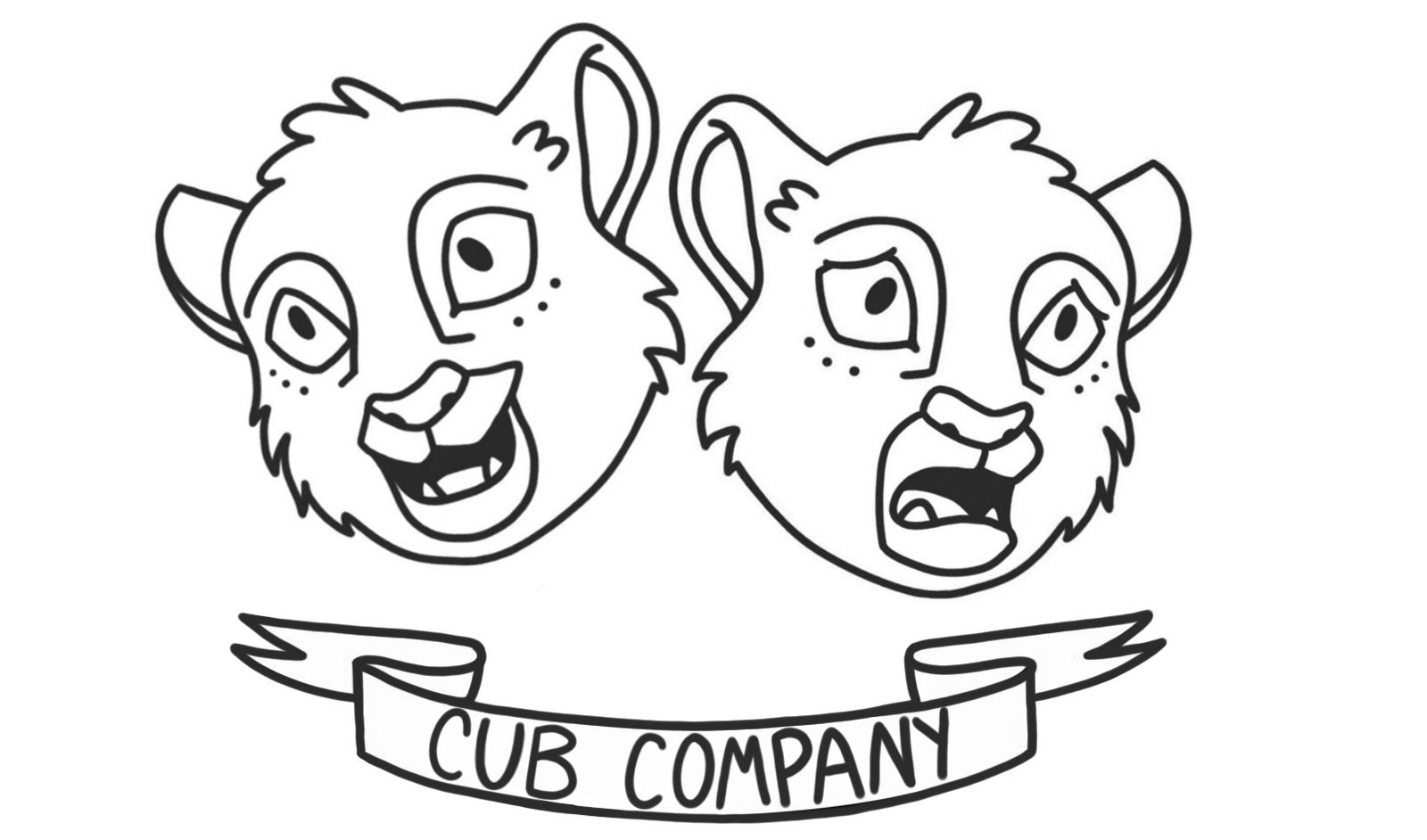 “Act well your part, there all honor lies.”~Alexander PopeMission StatementTo the aspiring thespians, within these walls lie dreams, talents, goals, and a world of possibilities. All these accomplished through hard work, determination, and the love of theatre. We invite you to join us in the experience of a lifetime.Table of ContentsMission Statement…………………………………………………………………………………………………..…2Contact Information…………………………………………………………………………………………………....2Welcome Letter………………………………………………………………………………………………………...3General Information…………………………………………………………………………………………………...4Consequences………………………………………………………………………………………………………....5Facilities and Materials………………………………………………………………………………………………..5Grading Policies………………………………………………………………………………………………………..6Student and Director Expectations………………………………………………………………….……………….7Audition Etiquette……………………………………………………………………………………………………...7Crew Etiquette………………………………………………………………………………………………………….7Rehearsal Etiquette/Actor Responsibility…………………………………………………………………………...8Traveling Etiquette……………………………………………………………………………………………………..8Requirements for After School Productions………………………………………………………………………...8UIL Eligibility……………………………………………………………………………………………………………9International Thespian Honor Society/Point System……………………………………………………………....9Calendar of Events…………………………………………………………………………………………………...11Disclaimer/Signature Page………………………………………………………………………………………….12Student Information Sheet…………………………………………………………………………………………..13Transportation Release Form……………………………………………………………………………………….14Theatre Safety Agreement…………………………………………………………………………………………..15Performance Space Waiver…………………………………………………………………………………………16Booster Club Information…………………………………………………………………………………………….17Contact InformationLaura JordanHigh School Theatre Directorljordan@brenhamk-12.netMary DupreeAssistant Theatre Directormdupree@brenhamk-12.netWebsite: http://cubcompany1315.weebly.comFacebook: BHS Theatre - Cub Company 1315Instagram: @CubCompany1315Twitter: @CubCompany1315 WelcomeDear Parent or Guardian,We are extremely excited about starting a great year for the theatre arts program in Brenham schools.  We have exciting plans for this school year and look forward to witnessing the Brenham spirit live on stage!  This year we will have three mainstage productions: Curious Savage by John Patrick, In the Heights by Quiara Alegría Hudes and Lin-Manuel Miranda, and Peter/Wendy by Jeremy Bloom (UIL One Act Play competition piece) in the spring. We also will be presenting two Theatre Productions class shows in our Black Box Theatre: Animal Farm by Ian Wooldridge and You’re A Good Man, Charlie Brown by Clark Gesner and John Gordon.  In addition, Theatre I, Theatre II, and Theatre III/IV classes will perform several showcases and productions throughout the school year.  Additional activities will be scheduled as the year progresses so the students will have many opportunities to become involved.  Students will need to watch the Theatre Callboard for information on these events.  Theatre Arts is an important class and a vital part of the overall curriculum in Brenham schools.  Along with theatre skills, this class builds self-esteem, and it develops communication skills that are important in everyday life.With this class comes responsibility, and the program can only be successful if the support exists between teacher, student, and parents/guardian.  Please consider joining the Brenham Theatre Booster Club.  The Theatre Booster Club is a great place to get involved and show your support.  We will have an “Ice Cream Social” on Tuesday, August 22nd at 6 pm in the Cafeteria. If we can offer help, please call, email, or schedule a conference with us.  Please review this handbook for comprehensive information on class rules, consequences, and needed supplies as well as information on the course including: course description, expectations, and grading policies.  You will also find information on how to get involved in the department during after school hours including: audition information and tips, crew sign-ups, and participation in the Theatre Club and the International Thespian Honor Society.  We have an eventful year ahead of us; I hope to see you in attendance at all our activities.  Sincerely,Brenham ISD TheatreGeneral InformationClass Rules:No food or drink including gum in the black box, classroom, tech shop or auditoriumBe in places with all items ready to participate before the tardy bell rings		Be courteous and respect the rights of others	Do not interfere with the teaching or learning processFollow all instructions the first time givenCourses Offered:Theatre Arts I-IV, Technical Theatre I-IV, and Theatre Productions I-IICourse Descriptions: Theatre Arts I – IV:Through classroom exercises and production work, students will:A) Gain theoretical and practical knowledge of acting and live performance, learning acting and performance techniques.B) Develop techniques to appreciate and evaluate the qualities of theatrical literature.C) Explore various areas of the theatre including movement, film, design, technical theatre, musical theatre, etc.*All acting students will perform in showcases and/or productions throughout the school year.   Some out of class rehearsal time will be necessary for success in this course. For more information on this requirement, see grading policies.Technical Theatre I – IV:Students taking Technical Theatre will be introduced to the backstage world of the theatre: set construction, lighting, sound, props, costumes, make-up, stage management and the artistic aspects of design and production.  The course will include practical applications of production techniques, attendance and criticism of professional and community productions, and the investigation of Fine Arts and Theatre as an art form. Students learn by doing and ten hours per semester out of class time is required to prepare for school productions, dress rehearsals, and performances. Required Theatre Arts I Materials:  Notebook (Composition Notebook, no spirals)Pen/Pencil HighlighterCopy paperRequired Technical Theatre Materials:  HammerSafety gogglesCopy PaperPaint clothes or jacket,Five paint brushes Tape MeasureCrescent WrenchPencilLock for lockerClassroom Environment:All theatre classes must have a safe environment. There must be trust among the students for the classes to be successful. In the acting and tech classes, one must feel supported and encouraged. Failure to keep trust and safety as a priority will result in a schedule change.  Show Credit:As a student of theatre, you are required to see a Brenham Production (outside the school day) each semester. This will count as 50% of your final exam grade.How Can I Be A Part of Brenham Theatre?Take a theatre class Come see all of the showsAudition or work on crew for one or all of the showsJoin the International Thespian SocietyAuditioning for a Play or Musical – To audition, you read for a part in the play. Sometimes you may be asked to sing or perform a short monologue for an audition depending on the show. If you get cast, you come to rehearsals after school and on some Saturdays. You will bring a character to life on stage just like actors do on the movie screen.  This is a great way to learn and make new friends. Working on a Crew – To be on a technical theatre crew, you must sign up and be approved by the technical director.  You do not have to know anything about building or painting; you just need to have a great attitude and a willingness to work hard.  Crew works after school and on some Saturdays.  This is a great way to learn and make new friends.ConsequencesAs members of the theatre program, you “set the bar” for how the theatre department is perceived. Good behavior and model citizenship should be synonymous with the Brenham theatre.  I hope that these behaviors will be commonplace this year; however, when a student breaks a classroom or school rule, the following procedure will be implemented:1st offense:	Warning/Conference with Student2nd offense:	Contact Parent/Conference with Student3rd offense:	Teacher given detention4th offense: 	Office ReferralSevere offense:	Office ReferralOther consequences can include disciplinary referrals with appropriate disciplinary action.    Students must also follow all school rules.  Any violation of school rules will be dealt with not only by the director, but also by the appropriate school officials. See the Brenham High School Student Handbook for more information. When attending off-campus events, such as trips or contests, all school rules still apply.Facilities & MaterialsAuditorium, Black Box, Dressing Rooms and GreenroomWe are fortunate to have great facilities for theatre at BHS. Maintaining these spaces should be a top priority for our students. No food or drink (except water in a sealable container) is allowed in both the Auditorium and Black Box. Students must remain in designated areas for after school rehearsals and crew calls. Under no circumstances should any doors be propped open before, during, or after school.Technical Theatre ShopStudents may only use the tools in the shop with the director’s permission during technical theatre classes and crew work time. Due to safety and security issues, tools must be kept locked up when not in use.  Plays and ScoresThroughout the year, you will have the opportunity to audition for and be cast in a play or musical.  You will be checked out a script or score. In the case that a score is rented, you will be expected to take proper care and write notes only in pencil. At the end of the show, you will return the item to original condition and check the item back into the director. Failure to return scripts will result in paying the full price of the item.  Lighting and Sound BoothThe lighting and sound booths are another highlight to our facilities. These areas are secure and house expensive and highly technical equipment. At no time should the equipment be used without prior training and permission from the directors.  Grading PoliciesThe only way to fail this class is by not doing the assignments. If you follow instructions and demonstrate a desire and effort to improve and to learn, you should be pleased with your grade. Eliminate “I can’t”, “I won’t”, and “I don’t” from your vocabulary. If you try, I will do everything I can to help you.  Student & Director ExpectationsWhen coming to theatre, I expect the following out of each student:Be respectful, responsible, and reasonable.A positive attitude toward the director and other students.Discipline—this includes concentration and focus - both of these are essential for successful theatre classes, rehearsals, and crew calls.  This means not talking when the actors on stage are rehearsing and paying attention to the script for appropriate entrances, exits, or other backstage activities. Respect the tools, space, and crew heads.In turn, you can expect the following out of the Directors:A positive attitude toward each student and the rehearsal at hand.Preparedness – We will come to class and after school rehearsals each day and will have a plan for success for each rehearsal.  Open mind – We realize that we will not always be right.  We hope to have a good relationship with every student in order to respect each other’s opinions and points of view.Audition EtiquetteAn Audition is like a job interview – it’s more than just talent.  What kind of “worker” will you be? Are you a team player?  What does winning a job interview mean to you?Before you audition, decide if you have time and will commit to the rehearsal process/schedule.Before you audition, decide if you are willing to accept a small role. Look your best!  Dress nice and smart – no jeans and t-shirts, no tennis shoes, no mini skirts, no low cut tops, no high heels, pull your hair back, and wear the same thing to each audition.  (Bring additional clothes appropriate for movement if necessary).Be on timeBring a pencil to each rehearsal to mark the blocking in your script.Stay quiet, please do not talk.Project!Make strong character choices, don’t just read.Choose a different approach every time you read.Be professional.  Don’t apologize (show your frustration) if you feel you “messed up” and don’t boast (show your approval) if you feel you “nailed it.”  Do not applaudAuditions (and rehearsals) are closed to family and friends – please let them know.  Be prepared for the outcome.  You may “win” an audition and get the part.  You may “win” the audition and not get the part.  There are never enough parts so don’t get discouraged.  Crew EtiquetteBeing on crew is an important responsibility in the theatre and will prepare you for professional work in the theatre.  What kind of “worker” will you be? Are you a team player?  Always be promptCome to work in appropriate attire and ready to workCooperate with all other cast and crewAccept criticism cheerfully and be willing to learn from othersBe ready for cues, never miss a cueDo not touch items that are not part of your specific responsibilityFollow all safety rules, if there is a problem report it to the Stage Manager and Technical DirectorDo not leave rehearsals or crew calls until dismissedMake sure you get all conflicts approved through your crew heads and Technical DirectorKeep your grades up, no pass, no crewRehearsal Etiquette/Actor and Crew ResponsibilityDo not be absent from school.  If you are, please call the appropriate Director and Stage Manager.Do not cut or color your hair during the rehearsal process without permission from the Director.Pass your classes.Be at rehearsal, seated in the theatre, ready for roll check at least 5 minutes before your “call” (time rehearsal begins).Always bring your script, always bring a pencil, and always record your blocking in your script.Don’t play with props, don’t eat edible props, and most importantly, put all props neatly and safely away.Read the entire script at least three times during the entire production schedule.Get “off book” (learn lines) as soon as possible – don’t paraphrase – learn word for word!Don’t be afraid to try new and different things with your character in rehearsal.  Do not talk during notes and make sure you have the supplies to record your notes. Always hang your costumes and clean your dressing area before leaving rehearsals or a performance.No cell phone use or texting during times of engagement, phones will be collected before rehearsals if cell phone use becomes a problem.Do not take food, drink, or gum into the theatre.Clean up your messes, clean up any mess!Don’t wait to be told what to do, take initiative!Conduct yourself in a mature, responsible manner.Have fun, but be focused in rehearsal.Always perform the show we rehearse.  Traveling EtiquetteBe early. Plan to be at a bus, workshop, or event at least 10 minutes before the scheduled time.Represent BHS. This includes behavior, dress code, and sportsman like conduct.Turn in all required traveling paperwork ON TIME. No one will be allowed to travel without the proper documentation.All data devices (cell phone, ipad, etc.) are to be TURNED OFF (not silenced) during the event. Be prepared for the event. Directors will NOT bring your materials.Down time activities must have an approved chaperone at ALL times. For overnight travel, hotel rules MUST be followed.No members of the opposite gender are allowed in rooms unless an approved chaperone is present.Everyone must be in assigned rooms by 10:00 p.m. or 30 minutes after last event (whichever is later)Directors reserve the right to check personal property at any time during the trip.Requirements for After School ProductionsAfter school rehearsals for shows will be limited to 2 hours per day Monday through Thursday during preliminary rehearsal weeks.  Saturday rehearsals TBA as needed will be posted on the Call Board.  Be sure to check updated production calendars for when rehearsals are scheduled.  After school construction for Tech will be at work calls as posted on the Theatre Callboard.  Check the attached calendar and the Theatre Call Board for updates. As a show gets closer to opening, we will have a Saturday Rehearsal called a “Cue to Cue.”  These rehearsals sometimes last up to six (6) hours long or longer.  Please come prepared to stay for the entire rehearsal.  This is a time when the tech students learn to manipulate the lights, sound, scenery, etc in conjunction with the actors for the performance.After the “Cue-to-Cue,” there will follow a series of Dress Rehearsals leading to the opening night of the show.  There may be times when these rehearsals may run late.  Students involved with these shows will be required to attend the ENTIRE rehearsal so that we can perfect the coordination between techs and actors.Participation in a production is a requirement for all BHS students wishing to be part of the Thespian Honor Society.  Take note of all scheduled performances and required extra rehearsals.  Any conflicts or absences should be submitted and approved in writing prior to the scheduled construction, rehearsal, or performance.  If a student should need to miss a rehearsal, construction, or performance, prior contact via email or phone call must be made.  PLEASE NOTE that this does NOT automatically excuse the missed constructions, rehearsals and/or performances.  Since “the show must go on...” an absence may jeopardize any role or part that the student may have been cast in.UIL EligibilityTheatre activities are governed by the policies of the BISD Board, Texas Education Agency, University Interscholastic League (UIL), and BHS.Texas Education Agency’s “no pass/no play” rule governs all “extra-curricular” activities including any theatrical event that charges admission.  This generally will encompass all after school theatrical events on campus with the exception of theatre class graded shows or any other admission free performance.  Students must earn 70 or above in all classes to maintain eligibility status.  Other details concerning eligibility will be communicated regularly in class.This means if a student is deemed “Ineligible” they can only attend a performance if they are a paying patron.  These students can not be back stage offering support.A student who is ineligible after the six-week grading period cannot become eligible until the three-week mark of the following grading period, granted that he/she is passing all classes.  Students cannot lose eligibility at the three-week mark if they passed their classes on the previous six weeks report card. Any class showcase is a non-paying event and is considered part of the curriculum; therefore eligibility is not an issue with participation in this project.  All theatre arts students are required to participate.International Thespian Honor SocietyThe International Thespian Society is an Honor Society for Theatre students.  It is by invitation only through eligibility based on points.  Bi-annually there are inductions of new students into the honor society.    The International Thespian Society is comprised of student elected officers.  Within the society, the students organize and enjoy socials, parties and field trips aimed at improving the ensemble relationships within the theatre department.  The troupe travels annually to the State Thespian Convention to participate in workshops, activities, and auditions for scholarships.  If students qualify at the state level, they will be eligible to travel to the annual National convention in Nebraska during June.Becoming a Thespian Society member is not difficult and once joined you are a member for life. To become a member, a student must earn 10 points (see the Thespian Point List) and pay a due of $35.Thespian Point System					One 	  Full					 Act 	LengthActing 		Major role	 	  4	    8		Minor role 		  3 	    5		Walk-on	 		  1 	    2		Chorus			  1 	    3		Dancer 			  1 	    3		Understudy   		  1 	    2Production 	Stage manager	  4 	    8		Stage crew 		  2 	    4		Lighting technician 		  3 	    6			Lighting crew 		  2 	    3		Set designer		  4 	    5		Set construction crew  	  3 	    5		Costumer			  3 	    6		Costume crew 		  2 	    5		Properties manager	 	 3 	    5		Properties crew		  2 	    3		Sound technician		  3 	    5		Sound crew 		  2 	    3		Video editor 		  1.5 	    2		Video crew 		  1.5 	    3				Makeup manager		  3 	    5		Rehearsal prompter	 	 2 	    4		Pianist			  3 	    6		Musicians 		  2 	    3Business 	Business manager	  4 	    6		Business crew 		  2 	    4		Publicity manager 	 	  3 	    5		Publicity crew 		  2 	    3		Ticket manager		  2	    4		Ticket crew 		  1	    3		House manager		  2	    4		House crew 		  1	    2		Ushers 			  1	    2		Programs 		  1	    3		Program crew 		  1	    2Directing 	Director 		  4	    8		Assistant director 	 	  3	    6		Vocal director 		  3	    6		Video producer/director	  3	    4		Assistant vocal director	  2 	    5		Orchestra or			band director 	  3 	    6		Assistant orchestra			or band director  	  2 	    5		Choreographer		  4 	    7		Assistant			choreographer  	  3 	    5Writing 		Original play     	  5 	       8		Orig. radio script (prod.)            4 	       6		Orig. TV script (prod.) 	  4 	       6		Orig. play (unproduced) 	  1 	       2		Orig. radio script			(unproduced)	   .5 	     1.5		Orig. TV script (unprod.) 	   .5 	     1.5Miscellaneous 	Oral interpretation 		       2		Duet acting scenes 	      		       2			Participation in theatre			festival or contest                            3			Attending a performance				or festival 	       1Officers 		President 		       6		Vice president 			       4		Secretary 			       5		Treasurer 			       4		Clerk 				       4		Website develop/maintenance 	       4		Other 				       2Calendar of EventsAugust:Ice Cream Social				August 22				6pmFall Show Auditions				August 24 - 25				3:30pmTexas Thespian Festival Deposit Due		August 25Fall Show Rehearsals Start			August 28				3:30pmSeptember:Texas Thespian Festival Payment Due		September 8Texas Thespian Festival Final Payment Due	September 29October:Homecoming Parade				October 4Homecoming Game				October 6Fall Show					October 19 & 21			7:00pm/2:00pm & 7:00pmMusical Auditions				October 23 – 27				3:30pNovember: Animal Farm (Black Box show)			November 2 & 4			7:00pm/2:00pm & 7:00pm	Thespian Festival				November 16 - 18December:Theatre Showcase				December 7				7:00pmOAP Auditions					December 22				12:00pmJanuary:Musical						January 18 - 20				7:00pm/2:00pm & 7:00pmTETA (Directors Only)				January 24 - 27February:One Act Play Clinic				February 9One Act Play Clinic				February 16One Act Play Clinic				February 17	March:One Act Play Zone Rehearsal			March 5				4:30pmOne Act Play Zone				March 7				1:30pmOne Act Play District Rehearsal			March 19			One Act Play District				March 20One Act Play Bi-District	Rehearsal		March 21One Act Play Bi-District 				March 22District Academic Meet				March 23 - 24April:Once Act Play AREA				TBA				One Act Play REGION				TBAYou’re A Good Man, Charlie Brown (BB show)	April 19 - 21One Act Play State				April 23 - 25Banquet					April 28May:Theatre Showcases				May 8DisclaimerAll information in this handbook was accurate at the time of printing of this document.  All dates and times should be considered tentative until the Directors give the final word.  Please check the Brenham ISD Theatre websites for the latest information pertaining to the Brenham ISD Theatre Departments.  I ______________________________________, have received access to copies of and promise to abide by all the rules and procedures presented in class or the Brenham ISD Theatre handbook.  	______________________________________	__________________		Student Signature						Date		______________________________________			Parent/Guardian Name							____________________________________________________________		Parent Email Address/Phone Number		______________________________________	__________________		Parent/Guardian Signature					DatePlease return all forms by FRIDAY, August 18th. Student Information Sheet(Please print clearly)Name: ____________________________________________________________________ Grade: _________ 			First Name					Last Name	__________________________________________________________________________________________Street Address					City			Zip Home Phone Number: _______________________________________________________________________Student Cell Phone Number: __________________________________________________________________Student Email Address: ______________________________________________________________________I live with:  (check and complete all those that apply)Relationship:     	         Mother	         Father 	         Stepmom	        Stepdad	          Guardian	                                                                                                            __________________________________________________________	   _________________________First Name				Last Name					   Work Phone Number__________________________________________________________	   _________________________Parent Email Address								   Cell Phone NumberClass Schedule    Period	Course                 	      		Teacher				Room #	1	______________________________	_________________________		_______	2	______________________________	_________________________		_______	3	______________________________	_________________________		_______ 	4	______________________________	_________________________		_______ 	5	______________________________	_________________________		_______	6	______________________________	_________________________		_______	7	______________________________	_________________________		_______	Transportation Release FormDear Parents and Guardians:There are many times during the year when it is necessary for student to leave the school campus for class related activities or errands.  It is Brenham Theatre’s policy that leaving the school building is only allowed with your prior consent.  The student must have a letter signed by you on file and must have an official form signed by the Director indicating that they are on theatre business at the time that they check out with the parking lot attendant.  Please consider signing the form below.  The signed form will be placed on file and your student will be allowed to leave during class or school time.  If you have any questions, please feel free to contact the Directors.

___________________________________ has my permission to leave school during Theatre class to participate in experiences/field trips related to the course.

___________________________________ has my permission to drive a car in order to participate in assigned field activities.  I/we will not hold the Theatre Directors or any person employed by Brenham ISD responsible for any accidents or injuries incurred while my student is involved in the field activities related to a Theatre Course.



____________________________                                    _____________________________
Parent/Guardian Signature                                                 Student Signature





____________________________                                    _____________________________
Printed Parent/Guardian Name                                          Printed Student Name



                                                                                                           


____________________________________
Date Theatre Safety AgreementTHEATRE SAFETY AGREEMENT For Technical Theater Students To be granted the privilege of using the theatre facilities of the department, you are required to be familiar with, and to observe, the safety regulations governing their use. Violations of any safe working practices may cause the loss of privilege, or disciplinary action. I ________________________________________ (print name) hereby acknowledge I have completed a beginners safety lesson for purposes of acquainting myself with proper and safe procedures when operating equipment in the department production areas and agree to abide by the safety rules of the Brenham Theatre Scene Shops and Lighting Areas. ________________________________________ ____________________ Signature 						Date Complete the form below to provide us with information which could be helpful in the case of an accident or medical emergency. Please print. Full Name ___________________________________________ Birth Date ____________________ Local Address ________________________________________ Zip Code ____________________ Phone _____________________________ Name of person to contact in event of an emergency. Name ________________________________________ Phone _____________________________ Address ______________________________________ Relationship ________________________ Please answer the following questions: 1. Do you wear contact lenses?................􀂉Yes 􀂉No 2. Have back problems?............................􀂉Yes 􀂉No 3. Take prescribed medication?................􀂉Yes 􀂉No                                    Please list___________________________4. Have a history of any of the following: a. Diabetes.....................................􀂉Yes 􀂉No b. Epilepsy......................................􀂉Yes 􀂉No c. Asthma.......................................􀂉Yes 􀂉No d. Allergies......................................􀂉Yes 􀂉No 5. Specify any other medical information which might be valuable in case of an emergency. _____________________________________________________________________________________________________________________________________________________________________________________________________________________________________________________________________________________________________________________________Performance Space Waiver- Student Waiver and Liability Release –for Parent/GuardianName of Student: _______________________________________Date of Birth_____/_____/_____Grade	 9th	10th	11th	12thMedia Relations: I hereby grant permission to the employees of the Brenham ISD to include pictures and/or video of my children taken during department activities in any future brochures or other publicity developed by the department.  I understand that I will not receive compensation for the use of said media. Acknowledgement of Risks: I, the undersigned, understand that working in the Brenham High School Performance Areas involves physical activity that can result in serious injury or death.  I further understand that while the Brenham Theatre Staff may be trained in basic first aid and CPR, they are not medical professionals and are not trained to diagnose, monitor, or treat chronic or acute medical conditions, whether preexisting or caused by the work in the Performance Areas.  I, ON BEHALF OF THE ABOVE-MENTIONED MINOR AND FOR MYSELF, HEREBY ASSUME THESE RISKS OF WORKING IN THE BRENHAM PERFORMANCE AREAS.  There are many potential dangers involved with the day to day tasks that the student will be performing.  The student will be trained and required to pass competency tests prior to being allowed to work in the Performance Areas.  The work can contain but is not limited to:Use of power tools Climbing to heights that exceed 50 feetUse of strobe lights and fog machinesLoud working environmentsLifting objects weighting in excess of 40 poundsRigging objects that are flown overheadWorking with electricity for lighting/sound purposesMedical Care: I, the parent/guardian of the above named minor, hereby approve his/her participation in work at Brenham ISD Performance Areas.  Further, I consent to emergency medical treatment for this minor should the need arise.  I expect that the faculty will make an effort to contact me, time permitting before any treatment other than minor first aid is administered.  Release, Waiver of Liability: In return for allowing the Minor to participate, I on behalf of the Minor and for myself, hereby waive, release, and discharge any and all claims for damages for death, personal injury, disability or property damage of any kind which may hereafter accrue to the Minor or myself as a result of his/her work in the Performance Areas.  This release is expressly intended to discharge in advance Brenham Independent School District and its employees, staff, and volunteers from and against any and all liability arising out of or connected in any way with the Minor’s work in the Performance Areas.  By my signature below, I hereby certify that I am the parent or legal guardian of Minor and that I am acting in that capacity.  I have read this document and understand its contents.________________________________	________________________________     ______________Printed Parent/Guardian Name		Signature of Parent/Guardian		     DateDaily Grade/Participation CriteriaThe student’s daily grade consists of work done during the theatre class.  Theatre is a highly participatory subject and the student’s active involvement is essential to the learning process.  Participation grades will be given weekly based on the following criteria.Did the student participate fully (work the whole time)?Did the student treat his/her classmates with respect?Did the student treat his/her teacher with respect?Did the student correctly use safety rules?Did the student use creativity/problem solving in his/her work?Did the student show enthusiasm for class work?Did the student participate in all activities?Did the student follow instructions?Did the student exhibit mastery of the week’s skills?Did the student engage in discussions?This is separate from any after school activities and will be graded as such.  If you ever wonder why you may not have received a 100 for a weekly participation grade, check up above.The student’s daily grade consists of work done during the theatre class.  Theatre is a highly participatory subject and the student’s active involvement is essential to the learning process.  Participation grades will be given weekly based on the following criteria.Did the student participate fully (work the whole time)?Did the student treat his/her classmates with respect?Did the student treat his/her teacher with respect?Did the student correctly use safety rules?Did the student use creativity/problem solving in his/her work?Did the student show enthusiasm for class work?Did the student participate in all activities?Did the student follow instructions?Did the student exhibit mastery of the week’s skills?Did the student engage in discussions?This is separate from any after school activities and will be graded as such.  If you ever wonder why you may not have received a 100 for a weekly participation grade, check up above.Scheduled ShowcasesThere will be 1 – 2 scheduled performances outside of the school day. These performances will be counted as a test grade. Absence from a performance will significantly reduce the student’s grade. An excused absence will be awarded only on a case-by-case basis. Parents must contact the Director if there are any circumstances that keep the student from performing as soon as possible.There will be 1 – 2 scheduled performances outside of the school day. These performances will be counted as a test grade. Absence from a performance will significantly reduce the student’s grade. An excused absence will be awarded only on a case-by-case basis. Parents must contact the Director if there are any circumstances that keep the student from performing as soon as possible.AssignmentsAssignments such as vocabulary quizzes, class group work and rehearsals, short papers, and projects will be given at the discretion of the teacher. You will be graded on individual ability and potential, rather than how your performance compares with the rest of the class. All due dates including performances will be due the day it is assigned to be due!  No excuses for late work or performances. If the student is absent on the day of a performance without prior notification to the Director, the student will receive a zero for that performance. It is the student’s responsibility to ask the Director or another student for the assignment missed.  Assignments such as vocabulary quizzes, class group work and rehearsals, short papers, and projects will be given at the discretion of the teacher. You will be graded on individual ability and potential, rather than how your performance compares with the rest of the class. All due dates including performances will be due the day it is assigned to be due!  No excuses for late work or performances. If the student is absent on the day of a performance without prior notification to the Director, the student will receive a zero for that performance. It is the student’s responsibility to ask the Director or another student for the assignment missed.  Grade BreakdownAs per BISD Grading Policy:Performances/Projects/Tests - 60%Daily/Participation - 40%As per BISD Grading Policy:Performances/Projects/Tests - 60%Daily/Participation - 40%